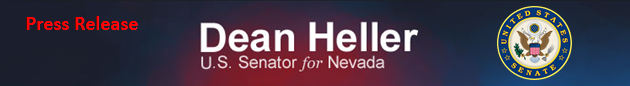 For Immediate Release:                          					Contact: Neal A. PatelJanuary 21, 2015									 202-224-6244Heller Amendment Bolsters Mining, Protects Nevada’s Way of Life(Washington, DC) – United States Senator Dean Heller (R-NV) introduced an amendment to the Keystone XL Pipeline bill to break through the red tape that hinders the permitting process for mining operations. Following introduction, Senator Heller issued this statement:“Bureaucratic mining delays threaten the comeback Nevada’s industries are on the brink of experiencing. Setting reasonable deadlines for the Bureau of Land Management to jumpstart mining and energy projects saves good paying jobs and spurs needed economic development in our state. That’s why I introduced this Public Lands and Job Creation Amendment: to bolster mining in the Silver State and protect Nevada’s way of life,” said Senator Dean Heller.Heller’s amendment streamlines the permitting process for Nevada’s mining industries providing a way for achievable and tangible American job creation. This legislation mirrors the standalone bill, S. 112, introduced by Heller of the same name. ###